Disability Positive 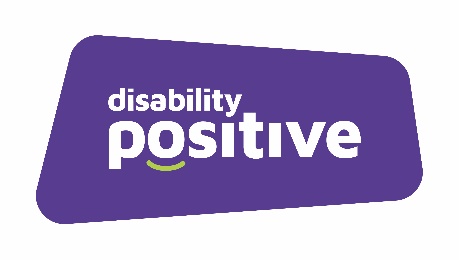 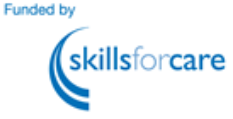 In House Training Courses 2023-2024PA Name: ……………………………… Email: …………………………………………………..Employers Name: ….……….……….… Email: ……………………………………………….*Half Day Courses:  a.m.  10pm – 1pm ~  p.m. 12.30 – 4.30pm

All courses are held at Disability Positive unless otherwise stated.Course: First Aid Length: Full Day Provider: Cherry Tree TrainingCourse: First Aid Length: Full Day Provider: Cherry Tree TrainingCourse: First Aid Length: Full Day Provider: Cherry Tree TrainingDates AvailablePlease TICK preferred dateNumber of Places required31.8.2329.9.2316.10.2320.11.2320.12.2318.1.2426.2.2422.3.24Course: Manual HandlingLength: Full Day TrainingProvider: Abuka TrainingCourse: Manual HandlingLength: Full Day TrainingProvider: Abuka TrainingCourse: Manual HandlingLength: Full Day TrainingProvider: Abuka TrainingDates AvailablePlease TICK preferred dateNumber of Places required24.8.2320.9.239.10.239.11.2312.12.238.1.2416.2.2411.3.24Course: SafeguardingLength: Half Day TrainingProvider: Sarah FreerCourse: SafeguardingLength: Half Day TrainingProvider: Sarah FreerCourse: SafeguardingLength: Half Day TrainingProvider: Sarah FreerDates AvailablePlease TICK preferred dateNumber of Places required26.10.23 (pm) *24.10.23 (am) *2.11.23 (am) *14.11.23 (pm) *7.12.23 (am) *4.1.24 (pm) *7.2.24 (am) *5.3.24 (pm) *Course: MakatonLength: Full Day Provider: Inclusive Teaching mattersCourse: MakatonLength: Full Day Provider: Inclusive Teaching mattersCourse: MakatonLength: Full Day Provider: Inclusive Teaching mattersDates AvailablePlease TICK preferred dateNumber of Places requiredDate to be confirmed6.11.23Course: Good Employer TrainingLength: Full Day Provider: AbukaCourse: Good Employer TrainingLength: Full Day Provider: AbukaCourse: Good Employer TrainingLength: Full Day Provider: AbukaDates AvailablePlease TICK preferred dateNumber of Places required26 .9.23: On Line via Zoom 19.12.2313.3.24Address:
Sension HouseDenton DriveNorthwichCheshire 
CW9 7LUTele: 01606 331853 Email to: learning@disabilitypositive.org